Telephone Counselling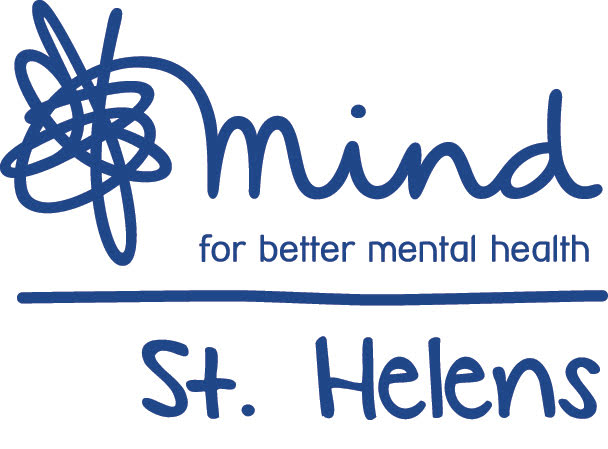 Welcome to St. Helens Mind’s Telephone Counselling Service. This service has been established in direct response to those who have been affected by the Covid 19 epidemic, leading to anxiety, loneliness, depression and issues that arise during these difficult times.However, we can accept referrals from any adult aged18+ in the St.Helens Borough to support people begin to seek solutions within their own capacity and reconstruct their lives following the effect of life altering events such as loss, bereavement, divorce, abuse, domestic violence and child hood issues.We provide a professional and confidential service that is free of charge.The service and can be accessed by self-referral as well as health and social care agencies.We offer one-to-one counselling sessions on the telephone, where you can feel relaxed and able to discuss concerns freely.We aim to provide a service that meets your varied needs and so aim to provide the service during the daytime and evenings.The waiting time for your first appoint with St.Helens Mind Counselling Service is kept to a minimum.Although we aim to provide a comprehensive counselling service there are areas that we cannot cover;Clients who are involved or have a court case pending.Perpetrators of sexual abuse.Clients who are under the influence of alcohol / drugs or high doses of medication.Clients receiving treatment from Psychologist / psychiatrist without approval.Please complete the referral form and return it to us via email:Email: sue@sthelensmind.org.uk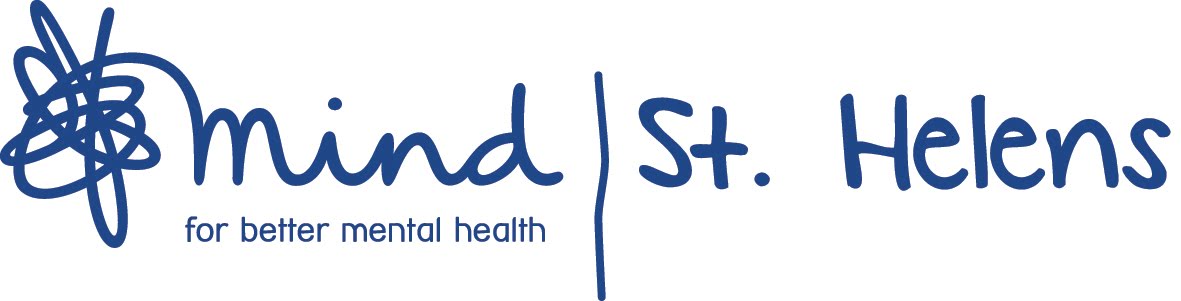 What is your availability?  All appointments are on the hour. Please put an X in the box to indicate the times the person you or the person you are referring can be availablePlease describe your ethnicity:For St.Helens Mind  Use Only:St Helens Mind is registered in England and Wales as a Registered Charit1y No. 143292 and Company Limited by Guarantee No. 7659498Telephone CounsellingReferral FormDate Referred: Office use onlyClient Ref:Name:                                                                                  Name:                                                                                  Name:                                                                                  D.O.B:D.O.B:D.O.B:Address:Address:Address:Address:Address:Address:Postcode:         Can we contact you by post?              Yes     No     Can we contact you by post?              Yes     No     Can we contact you by post?              Yes     No     Can we contact you by post?              Yes     No     Can we contact you by post?              Yes     No     Email:              Email:              Email:              Email:              Email:              Email:              Phone number home:Phone number home:Phone number mobile:Phone number mobile:Can we leave a message:Yes     No     1011121234567MONTUEWEDTHURFRISATReferred by:Referred by:Referred by:Referred by:Referred by:Referred by:Referred by:Referred by:Referred by:Referred by:Referred by:Referred by:How did you hear about this counselling service?How did you hear about this counselling service?How did you hear about this counselling service?How did you hear about this counselling service?How did you hear about this counselling service?How did you hear about this counselling service?How did you hear about this counselling service?How did you hear about this counselling service?How did you hear about this counselling service?How did you hear about this counselling service?How did you hear about this counselling service?How did you hear about this counselling service?GP details:GP details:GP details:GP details:GP details:GP details:GP details:GP details:GP details:GP details:GP details:GP details:Reason For Referral:Additional Relevant Information:Do you consider yourself to have a disability, excluding mental health problems. If so, please specify:White British19.  White IrishWhite Other10.  Mixed White & Black AfricanMixed White & Asian11.  Mixed OtherBlack Caribbean(Black or Black British)12.  Black African       (Black or Black British)Other (Black or Black British)13.  Indian (Asian or Asian British)Pakistani (Asian or Asian British)14.  Bangladeshi (Asian or Asian          British)Other (Asian or Asian British)15.  ChineseChinese (Other)Assigned To:Date Of First Appointment:Date accepted: